U Školy 39Zastávka664 84IČO 494 598 99 546 411 023Gymnázium T. G. Masaryka Zastávka, příspěvková organizaceRozhodnutí ředitele 6/1819o povinné literatuře pro školní rok 2019/2020Ve školním roce 2019/2020 budou používány učebnice, které jsou uvedeny v příloze. Jiné učebnice může požadovat vyučující od žáků pouze po konzultaci a schválení ředitelem školy. Žáci čtyřletého vzdělávacího oboru a žáci šestiletého oboru vzdělání od tercie počínaje si zajistí učebnice sami, žákům primy a sekundy šestiletého vzdělávacího oboru budou učebnice zapůjčeny.V Zastávce 20. 6. 2019                                                                       Mgr. Libor Hejda                                                                                                  	                    ředitel školy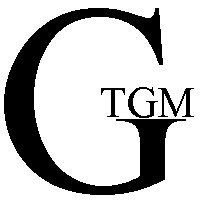 